TARGET:I know doubles and halves of all two-digit numbersBy the end of this term children should be able to:Recall instantly the double and halves of all two-digit numbersTop Tips…the secret to success is practising little and often. Use time wisely.Practise Key Facts while walking to school or during a car journey. Have a fact of the day – half of 38 is 19.Use what you already know – Encourage your child to find the connection between the 2 times table and double factsPlay games – to support your child in maths. Your child has access to Purple Mash and Times Tables Rock Stars are brilliant for building number confidence and fluency.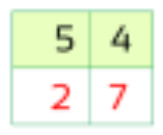 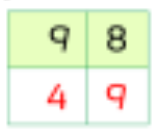 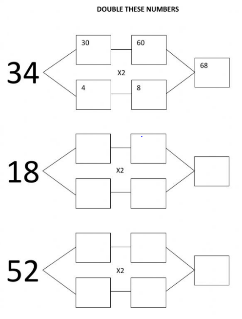 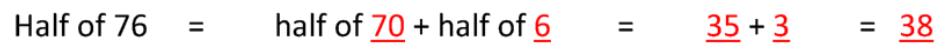 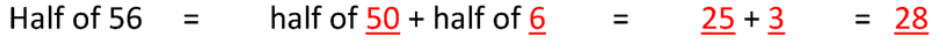 Remember – by the end of the term they should be able to recall these confidently and quickly.  